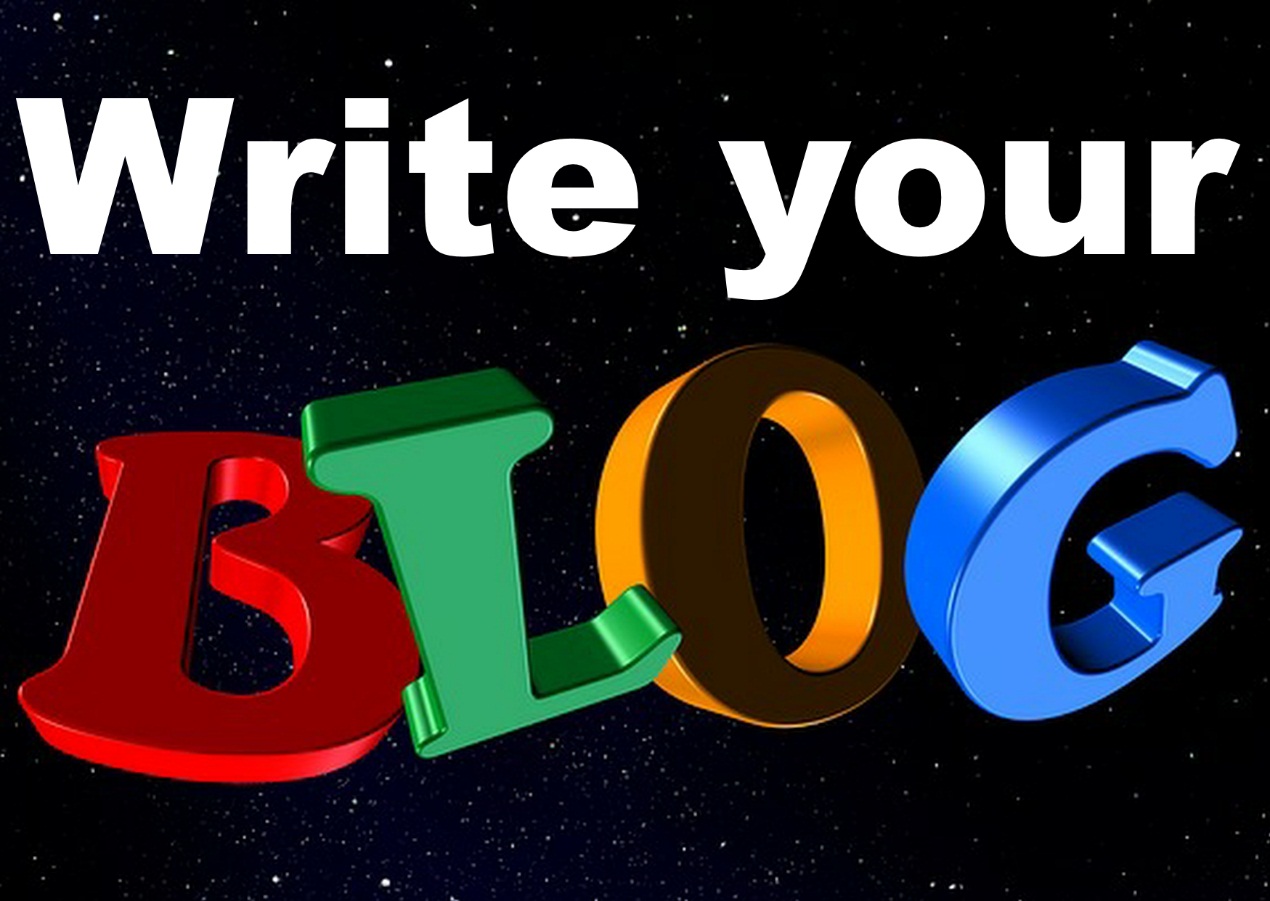 Eating EnoughHere it is. As promised this is an eating plan which will ensure you eat enough. Of the healthy stuff. Give it a while, your taste buds need to reset and that can take a few days. But you will end up enjoying what you eat and you will feel much better. Breakfast  40 g (dry weight) porridge (skim milk) 1 poached egg one slice wholemeal toast 1 low fat plain yoghurt, piece of fruit grilled mushrooms High fibre, low sugar cereal (skim milk) 1 boiled egg, 1 slice wholemeal toast 2 slices edam cheese, 1 tomato  (do not eat same 2 days running, otherwise choose as you want) Meal 2 1 apple 2 clementines Low fat yoghurt,  small tub cottage cheese Low fat fruit yoghurt 1 cup cherries Handful of nuts Matchbox size cube of reduced fat hard cheese Small (100g) glass soya milk Carrot batons Stick celery with low fat cream cheese Handful of grapes Small handful of pumpkin or sunflower seeds Six brazil nuts, walnuts or almonds  
RULES  (do not eat any one of these MORE THAN 3 times during 14 days) Meal 3 sandwich one slice wholemeal bread, 30g cheese, salad sandwich one slice wholemeal bread, small can salmon, tomato sandwich one slice wholemeal bread, hard-boiled egg, tomato sandwich one slice wholemeal bread, small can tuna, spring onion sandwich one slice wholemeal bread, hummus salad canned chicken (small) canned peaches (in fruit juice), sunflower seeds canned mandarins (in fruit juice), 6 almondshomemade soup mixed veg,  homemade soup mushroom,  homemade soup tomato homemade soup chicken and vegetable fruit smoothie –banana, 120 ml light soya milk, 1 tbsp oat bran, cinnamon fruit smoothie - 240ml fat free milk, cup fresh strawberries, 1 tbsp oats Meal 4 baby spinach, hard-boiled egg chicken breast grilled and salad canned or smoked salmon or other fish and salad or avocado (1/2)  Reduced fat cheese, eggs (as omelette), mixed veg Peppered mackerel or other oily fish, tomatoes and peppers Small portion wholegrain rice, grilled vegetables Whole grain pasta, nuts, reduced fat cheese, broccoli 120 g prawns or squid, lettuce, 1 tomato, olive oil and vinegar dressing Baked cod fillet, bake olive oil, lemon juice, green vegetables Grilled salmon fillet – green vegetables  Scrambled eggs (2 or 3) with tsp butter, 1 slice wholemeal toast Grilled steak, salad 50g brown rice, with mushrooms, onion, celery serve with mixed green salad Baked butternut squash or sweet potato with cheese meal 5  handful of blueberries, Greek yoghurt cottage cheese, fresh pineapple low fat cream cheese – 2 cracker bread or crispbread hummus, carrot sticks hummus, crispbread or cracker bread raspberries pear, matchbox size piece feta cheese half cup pumpkin seeds sweet potato slices, low fat cream cheese chicken/turkey slices and apple slices ½ avocado with tbsp olive oil, lemon juice Small baked potato reduced fat cheese, salsa Tomato, slice mozzarella Hard-boiled egg, banana © Ann Jaloba 2016 - all rights reserve for use under terms and conditions of Write Your Blog Page Break 